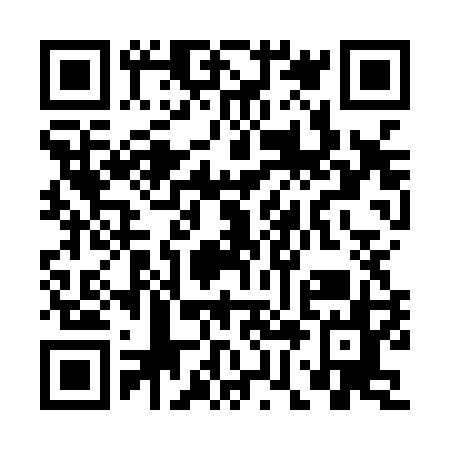 Prayer times for Abdur Rahman Wasa, PakistanWed 1 May 2024 - Fri 31 May 2024High Latitude Method: Angle Based RulePrayer Calculation Method: University of Islamic SciencesAsar Calculation Method: ShafiPrayer times provided by https://www.salahtimes.comDateDayFajrSunriseDhuhrAsrMaghribIsha1Wed4:185:4212:203:536:578:222Thu4:175:4212:203:536:588:233Fri4:155:4112:193:536:588:244Sat4:145:4012:193:536:598:255Sun4:135:3912:193:537:008:266Mon4:125:3812:193:537:008:267Tue4:115:3812:193:527:018:278Wed4:115:3712:193:527:018:289Thu4:105:3612:193:527:028:2910Fri4:095:3612:193:527:038:3011Sat4:085:3512:193:527:038:3112Sun4:075:3412:193:527:048:3113Mon4:065:3412:193:527:048:3214Tue4:055:3312:193:527:058:3315Wed4:045:3312:193:527:068:3416Thu4:045:3212:193:527:068:3517Fri4:035:3112:193:527:078:3618Sat4:025:3112:193:527:078:3619Sun4:015:3012:193:527:088:3720Mon4:015:3012:193:527:088:3821Tue4:005:3012:193:527:098:3922Wed3:595:2912:193:527:108:4023Thu3:595:2912:193:527:108:4024Fri3:585:2812:193:527:118:4125Sat3:585:2812:203:527:118:4226Sun3:575:2812:203:527:128:4327Mon3:575:2712:203:527:128:4328Tue3:565:2712:203:527:138:4429Wed3:565:2712:203:527:138:4530Thu3:555:2712:203:527:148:4531Fri3:555:2612:203:527:148:46